OSU-II.401.32.10.2018			   Lublin, 13 czerwca 2018 r.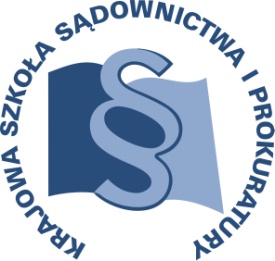 K8/I/18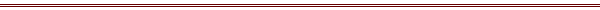 P R O G R A MSZKOLENIA DLA SĘDZIÓW I ASESORÓW SĄDOWYCH ORZEKAJĄCYCH W WYDZIAŁACH KARNYCH, PROKURATORÓW 
I ASESORÓW PROKURATURYz obszaru apelacji/regionu szczecińskiegoTEMAT SZKOLENIA:„Dowód z opinii biegłego: biegły psychiatra i psycholog”DATA I MIEJSCE:23 listopada 2018 r.		Prokuratura Okręgowa w Szczecinie					ul. Stoisława 6					70-952 Szczecin										sala konferencyjna nr 112ORGANIZATOR:Krajowa Szkoła Sądownictwa i ProkuraturyOśrodek Szkolenia Ustawicznego i Współpracy Międzynarodowejul. Krakowskie Przedmieście 62, 20 - 076 Lublintel. 0 81 440 87 10OSOBY ODPOWIEDZIALNE ZE STRONY ORGANIZATORA:- merytorycznie:					- organizacyjniesędzia dr Janusz Konecki 			główny specjalista Anna Szpakowskatel. 81 458 37 58 				tel. 81 440 87 32e-mail: j.konecki@kssip.gov.pl 			e-mail: a.szpakowska@kssip.gov.pl WYKŁADOWCY:Piotr Gałeckidr hab., prof. nadzw. Uniwersytetu Medycznego w Łodzi, Kierownik Kliniki Psychiatrii Dorosłych Uniwersytetu Medycznego w Łodzi, Konsultant Krajowy w dziedzinie psychiatrii, specjalista psychiatra, specjalista seksuolog. Autor i współautor ponad 250 publikacji naukowych w czasopismach zagranicznych i krajowych oraz współautor wielu pozycji książkowych, w tym z tzw. pogranicza prawa i psychiatrii.Zajęcia prowadzone będą w formie seminarium.PROGRAM SZCZEGÓŁOWYPiątek 			23 listopada 2018 r.9.00 – 11.15 	Przesłanki dopuszczenia dowodu z opinii biegłego psychiatry i/lub psychologa, obserwacji psychiatrycznej.	Wybór biegłego i ocena kompetencji biegłego w kontekście jego wyboru.	Formułowanie tezy dowodowej.	Sposób sporządzania i konstrukcja opinii; opinia wspólna. 		Ocena wartości dowodowej wydanej opinii.	Wynagrodzenie biegłego, w szczególności weryfikacja rachunku. 	Prowadzenie – Piotr Gałecki11.15 – 11.30		przerwa 11.30 – 13.00		Przesłanki dopuszczenia dowodu…- ciąg dalszy zajęć. 	Prowadzenie – Piotr Gałecki13.00 – 13.30		przerwa13.30 – 15.45 	Przesłanki dopuszczenia dowodu…- ciąg dalszy zajęć.	Prowadzenie – Piotr GałeckiProgram szkolenia dostępny jest na Platformie Szkoleniowej KSSiP pod adresem:http://szkolenia.kssip.gov.pl/login/ oraz na stronie internetowej KSSiP pod adresem: www.kssip.gov.pl Zaświadczenie potwierdzające udział w szkoleniu generowane jest za pośrednictwem Platformy Szkoleniowej KSSiP. Warunkiem uzyskania zaświadczenia jest obecność na szkoleniu oraz uzupełnienie znajdującej się na Platformie Szkoleniowej anonimowej ankiety ewaluacyjnej (znajdującej się pod programem szkolenia) dostępnej w okresie 30 dni po zakończeniu szkolenia.Po uzupełnieniu ankiety zaświadczenie można pobrać i wydrukować z zakładki 
„moje zaświadczenia”.